                                                           г. Днепропетровск,  ул. М.Малиновского, 2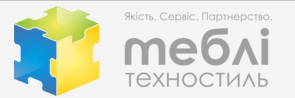                                                                   (067)8379232 , (050)3257574 Алена                                               www.mebel-ts.com.ua                                         dnepr@mebel-ts.com.ua  Коммерческое предложение        Вашему вниманию предлагаем следующую продукцию:Срок изготовления  на мебель – 20 рабочих дней + 3-5 дней доставка.Металлические опоры имеют пластиковые заглушки, что предотвращает риск повреждений пола.В качестве обивки использована износостойкая ткань − «С-11», «V-4».      НаименованиеКол-воФотоЦена/грн.ИтогоКрісло секційне відкидне "Ліцей"3 секції50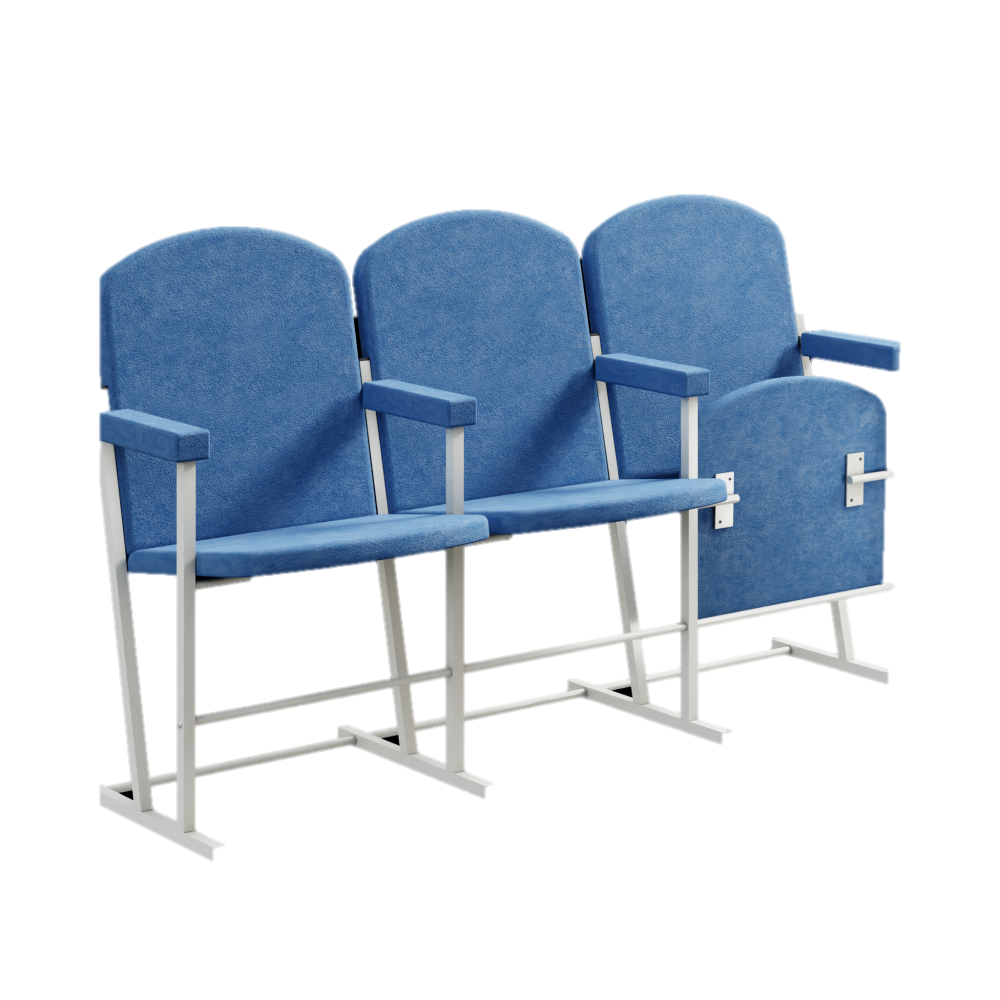 3517,2175 860,00Итого:175 860,00